NĚCO SE TI NELÍBÍ, CHTĚL/A BYS NĚCO ZMĚNIT NEBO SI NĚCO PŘEJEŠ?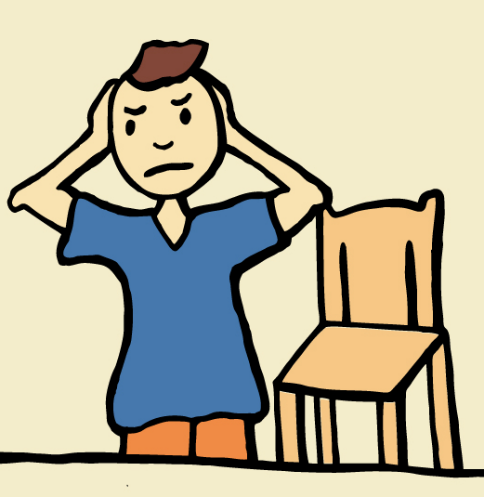 Můžeš se obrátit na kteréhokoli zaměstnance, kterému důvěřuješ. Nebo to řekni rodičům či někomu jinému, kdo to potom řekne vedoucí.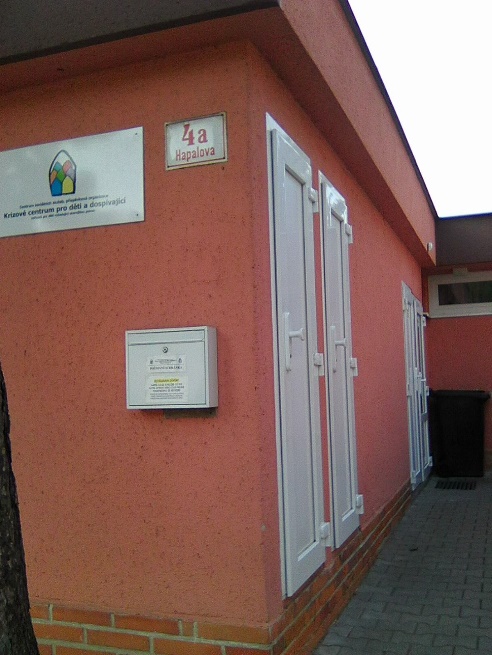 Nebo využij schránky důvěry, která je umístěna na zdi u vchodu druhého domečku.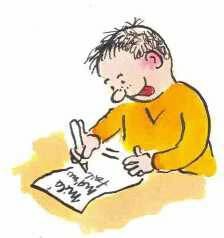 Napiš, co Tě trápí. Podepisovat se nemusíš.Pokud se podepíšeš. Dostaneš písemnou odpověď do ruky.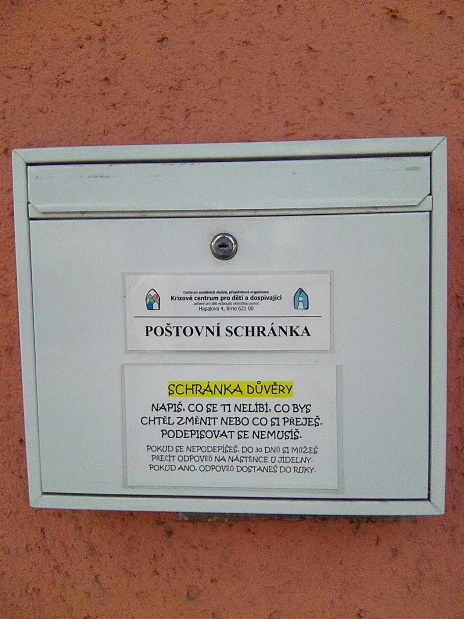 Pokud se nepodepíšeš, do 30 dnů si můžeš přečíst odpověď na nástěnce u jídelny.